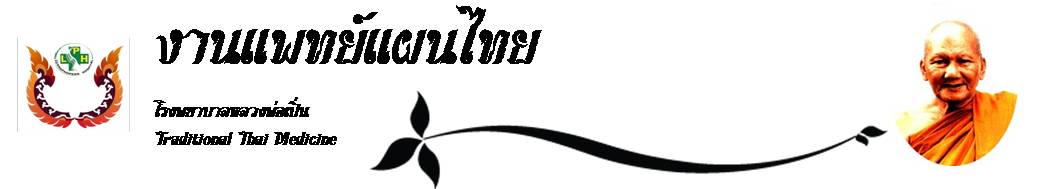 มะขามชื่อวิทยาศาสตร์(Botanical name)	Tamarindus indica  L.ชื่อวงศ์(Family)			Leguminosae - Caesalpinioideaeชื่อสามัญ(Local name)		มะขามลักษณะทางพฤกษศาสตร์ 	ไม้ต้นขนาดกลางจนถึงขนาดใหญ่แตกกิ่งก้านสาขามาก เปลือกต้นขรุขระและหนา สีน้ำตาลอ่อน ใบ เป็นใบประกอบ ใบเล็กออกตามกิ่งก้านใบเป็นคู่ ใบย่อยเป็นรูปขอบขนาน ปลายใบและโคนใบมน ดอก ออกเป็นช่อเล็กๆ ตามปลายกิ่ง หนึ่งช่อมี 10-15 ดอก ดอกย่อยขนาดเล็ก กลีบดอกสีเหลืองและมีจุดประสีแดงอยู่กลางดอก ผล เป็นฝักยาว รูปร่างยาวหรือโค้ง ยาว 3-20 ซม. ฝักอ่อนมีเปลือกสีเขียวอมเทา สีน้ำตาลเกรียม เนื้อในติดกับเปลือก เมื่อแก่ฝักเปลี่ยนเป็นเปลือกแข็งกรอบหักง่าย สีน้ำตาล เนื้อในกลายเป็นสีน้ำตาลหุ้มเมล็ด เนื้อมีรสเปรี้ยว และหวานสรรพคุณราก แก้ท้องร่วง สมานแผล รักษาเริม และงูสวัดเปลือกต้น แก้ไข้ ตัวร้อนแก่น กล่อมเสมหะ และโลหิต ขับโลหิต ขับเสมหะ รักษาฝีในมดลูก รักษาโรคบุรุษ เป็นยาชักมดลูกให้เข้าอู่ใบสด (มีกรดเล็กน้อย) เป็นยาถ่าย ยาระบาย ขับลมในลำไส้ แก้ไอ แก้บิด รักษาหวัด ขับเสมหะ หยอดตารักษาเยื่อตาอักเสบ แก้ตามัว  ฟอกโลหิต ขับเหงื่อ ต้มผสมกับสมุนไพรอื่นๆ อาบหลังคลอดช่วยให้สะอาดขึ้นเนื้อหุ้มเมล็ด แก้อาการท้องผูก เป็นยาระบาย ยาถ่าย ขับเสมหะ แก้ไอ กระหายน้ำ เป็นยาสวนล้างท้องฝักดิบ ฟอกเลือด และลดความอ้วน เป็นยาระบายและลดอุณหภูมิในร่างกาย บรรเทาอาการไข้เมล็ดในสีขาว เป็นยาถ่ายพยาธิไส้เดือนตัวกลมในลำไส้ พยาธิเส้นด้ายเปลือกเมล็ด แก้ท้องร่วง แก้บิดลมป่วง สมานแผลที่ปาก ที่คอ ที่ลิ้น และตามร่างกาย รักษาแผลสด ถอนพิษและรักษาแผลที่ถูกไฟลวก รักษาแผลเบาหวานเนื้อในฝักแก่ (มะขามเปียก) รับประทานจิ้มเกลือ แก้ไอ ขับเสมหะดอกสด เป็นยาลดความดันโลหิตสูง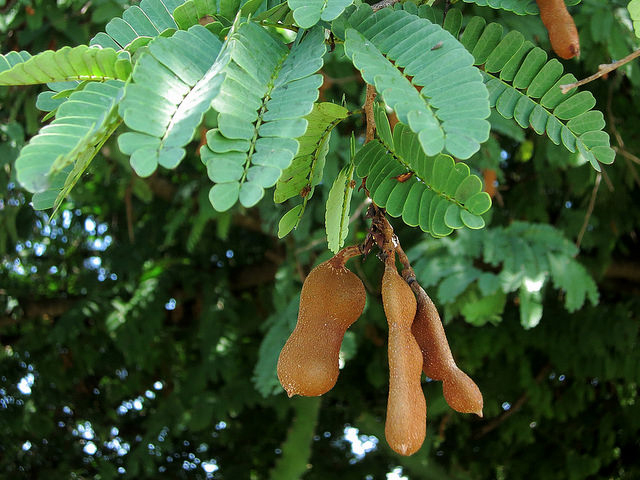 